Zielona Góra, 18.01.2021 r. OR.273.13.2020INFORMACJA Z TRANSMISJI ON-LINE OTWARCIA OFERTZamawiający – Powiat Zielonogórski,  informuje, że z uwagi na brak możliwości fizycznej obecności osób przy otwarciu ofert  w postępowaniu przetargowym pn. „Dostawa pomocy dydaktycznych na rzecz Centrum Kształcenia Zawodowego i Ustawicznego 
w Sulechowie –  elementy pneumatyczne, elektryczne, hydrauliczne oraz elementy wyposażenia i narzędzia”  pod adresem:https://pl-pl.facebook.com/pg/powiat.zielonogorski/videos/?ref=page_internaldostępna będzie transmisja on-line z otwarcia ofert.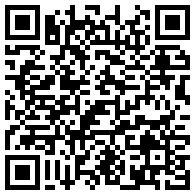 